COLEGIO OFICIAL DE DISEÑADORES DE INTERIOR/DECORADORES DE GALICIAD./Dª.Con NIF  y número de colegiado .SOLICITAEl Levantamiento de Suspensión de la colegiación en el CODDIG y, por tanto, de los derechos inherentes a la condición de colegiado, motivada por impago de la cuota colegial del año .Para ello, aporta comprobante del pago de la cuota referida, con fecha .Asimismo, ruego actualicen los datos bancaria a efectos de domiciliación de la cuota colegial.



En , a  de  de .FirmaORDEN DE DOMICILIACIÓN BANCARIA*
SEPA Business-to-Business Direct Debit MandateMediante la firma de esta orden de domiciliación, el deudor autoriza (A) al acreedor a enviar instrucciones a la entidad del deudor para adeudar su cuenta y (B) a la entidad para efectuar los adeudos en su cuenta siguiendo las instrucciones del acreedor. Esta orden de domiciliación está prevista para operaciones exclusivamente entre empresas y/o autónomos. El deudor no tiene derecho a que su entidad le reembolse una vez que se haya realizado el cargo en cuenta, pero puede solicitar a su entidad que no efectúe el adeudo en la cuenta hasta la fecha debida. Podrá obtener información detallada del procedimiento en su entidad financiera. By signing this mandate form, you authorize (A)  to send instructions to your bank to debit your account and (B) your bank to debit your account in accordance with the instructions from. This mandate is only intended for business-to-business transactions. You are not entitled to a refund from your bank after your account has been debited, but you are entitled to request your bank not to debit your account up until the day on which the payment is due. Please contact your bank for detailed procedures in such a case.*TODOS LOS CAMPOS HAN DE SER CUMPLIMENTADOS OBLIGATORIAMENTE.
UNA VEZ FIRMADA ESTA ORDEN DE DOMICILIACIÓN DEBE SER ENVIADA AL ACREEDOR PARA SU CUSTODIA.
LA ENTIDAD DE DEUDOR REQUIERE AUTORIZACIÓN DE ÉSTE PREVIA AL CARGO EN CUENTA DE LOS ADEUDOS DIRECTOS B2B. 
EL DEUDOR PODRÁ GESTIONAR DICHA AUTORIZACIÓN CON LOS MEDIOS QUE SU ENTIDAD PONGA A SU DISPOSICIÓN.Referencia de la orden de domiciliación Mandate reference:Identificado del acreedor Creditor Identifier:                                                           ES84000Q1500280ANombre del acreedor Creditor’s name:         
                          COLEXIO OFICIAL DE DESEÑADORES DE INTERIOR/DECORADORES DE GALICIADirección Address:                                                                                                                 MANUEL AZAÑA 30, BAJOCódigo Postal – Población – Provincia Postal Code – City – Town:                                                15011 – A CORUÑAPaís Country:                                                                                                                                                             ESPAÑANombre del deudor/es (titular/es de la cuenta de cargo) Debtor’s name
Dirección del deudor Address of the debtorCódigo Postal-Población-Provincia Postal Code – City – TownPaís del deudor Country of the debtorEn España el IBAN consta de 24 posiciones comenzando siempre por ESSpanish IBAN of 24 positions always starting ES
ES
Tipo de Pago Type of payment:      Pago Recurrente Recurrent Payment  Pago Único One-off payment
Fecha–Localidad Date-Location in which you are signing: Firma del deudor Signature of the debtor: 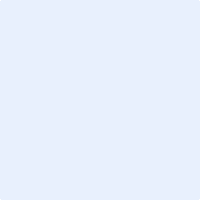 